Tarih	:  …… / ….. / 2017Sayı         : 71225727.302.05/ATATÜRK İLKELERİ VE İNKILÂP TARİHİ ENSTİTÜSÜ MÜDÜRLÜĞÜNE             Atatürk İlkeleri ve İnkılâp Tarihi Enstitüsü Tezsiz Yüksek Lisans öğrencisinin bitirme sınavı jürisi aşağıdaki şekilde önerilmektedir Gereğini arz ederim.                                                                                                                       Prof. Dr. Bülent ÇUKUROVA                                                                                                                             Anabilim Dalı BaşkanıÖğrencinin Numarası	:		Adı Soyadı	: Programı	: Atatürk İlkeleri ve İnkılap TarihiProje Danışmanı	: 						imza Sınav Tarihi     	:  …… / …… /  ……….			    	Saati: ….. : …… Sınav Yeri	: Atatürk İlkeleri ve İnkılâp Tarihi EnstitüsüProjesi Konusu	: ÖNERİLEN SINAV JÜRİSİNOT: Tezsiz yüksek lisans bitirme sınavı jürisi öneri formu ile birlikte 5 adet dönem projesinin Enstitü Müdürlüğüne teslim edilmesi gerekmektedir.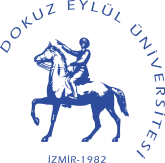 DOKUZ EYLÜL ÜNİVERSİTESİ ATATÜK İLKELERİ VE İNKILAP TARİHİ ENSTİTÜSÜTEZSİZ YÜKSEK LİSANS BİTİRME SINAVI JÜRİSİ ÖNERİ FORMU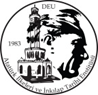 ASİL ÜYELERUNVANI, ADI SOYADIKURUMU/ANABİLİM DALIDanışman Öğretim ÜyesiAnabilim Dalı Öğretim ÜyesiAnabilim Dalı Dışı Öğretim Üyesi YEDEK ÜYEÜyesi